Лабораторная работа № 1Изучение строения раковин беззубки и прудовикаЦель: изучить особенности строения раковин моллюсков различных классовМатериалы: коллекция раковин моллюсков – перловицы, беззубки, катушки, прудовикаХод работы:1. Распределите по классам раковины моллюсков из предложенной коллекции.К классу Брюхоногие  относят ….. и …., а к классу Двустворчатые - ….. и ….. Раковины разных классов моллюсков отличаются по внешнему виду. У двустворчатых моллюсков раковина состоит из ……, а у брюхоногих она ……и имеет вид ……   Раковина брюхоногих …. (укажите симметричность).2. Рассмотрите раковины двустворчатых моллюсков. Перечислите слои, образующие раковину.Раковина моллюска состоит из слоев: наружного - …., среднего - ….., внутреннего - ….3. У моллюсков раковина растет с краев, поэтому на ней хорошо видны следы годичных приростов. Определите, сколько лет одной из раковин, выданной вам коллекции .Возраст раковины беззубки составляет …лет.4. Сравните раковины беззубки и перловицы. Заполните таблицу сравнения Сравнительная характеристика раковин беззубки и перловицыВывод: Как вы думаете, почему двустворчатый моллюск наших рек получил название  «беззубка»?5. Возьмите раковину брюхоногого моллюска – прудовика. На раковине найдите устье и завиток. Подсчитайте число оборотов в завитке:Число оборотов в раковине прудовика составляет …….Определите, к какому типу раковин – право – или левозакрученным – относится выданный вам экземпляр (если при взгляде сверху на вершину раковины обороты завитка закручены по часовой стрелке, то раковина правозакрученная, если против часовой стрелке  – то левозакрученная):Раковина прудовика относится к …….(левозакрученным или правозакрученным) раковинам.6. Зарисуйте раковины прудовика и катушки. Подпишите цифрами на рисунках: 1- Устье; 2 – Вершина;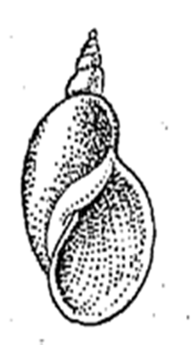 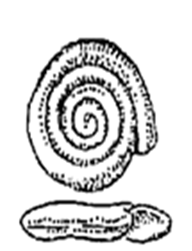 Прудовик малый                                                          Катушка7. Изучите и сравните раковины прудовика и катушки. Выпишите буквы из предложенного списка.1) Черты сходства раковин прудовика и катушки - …….;2) Признаки, характерные только для  раковины прудовика - …..;3) Признаки, характерные только для  раковины катушки - …… .А) раковина спирально завитаБ) раковина имеет завиток (вершину) и устье;В) раковина правозакрученная ( чтобы определить направление спирали, надо положить раковину на ладонь устьем к себе. Если устье расположено справа от завитка – это правозакрученная, а если слева – левозакрученная раковина);Г) раковина завита в одной плоскости;Д)  устье раковины не закрывается ;Е) раковина завита в разных плоскостях;Ж) завиток или совсем не возвышается над устьем, или поднимается незначительно;З) раковина завита в виде конуса с большим или меньшим количеством оборотовВывод: Характерным признаком моллюсков является наличие раковины, которая выполняет функции …. и ……Она образуется кожным эпителием ……, строение раковины является важным систематическим признаком моллюсков.8. Несмотря на малую подвижность один из двустворчатых моллюсков дрейссена за короткое время успешно переселился из водоемов бассейнов Каспийского и Черного морей в реки Беларуси. Каким образом могло произойти переселение дрейссены?Признак для сравненияБеззубкаПерловицаФорма раковиныТолщина стенки раковиныНаличие зубовидных выступов на спинной сторонеНаличие эластичных связокНаличие рубцов от мускулов – замыкателей на внутренней стороне раковины